                                                                FIZIKA 6. RazredŠta je fizika?Fizika je prirodna nauka koja proučava prirodne pojave i zakonitosti po kojima se one odvijaju.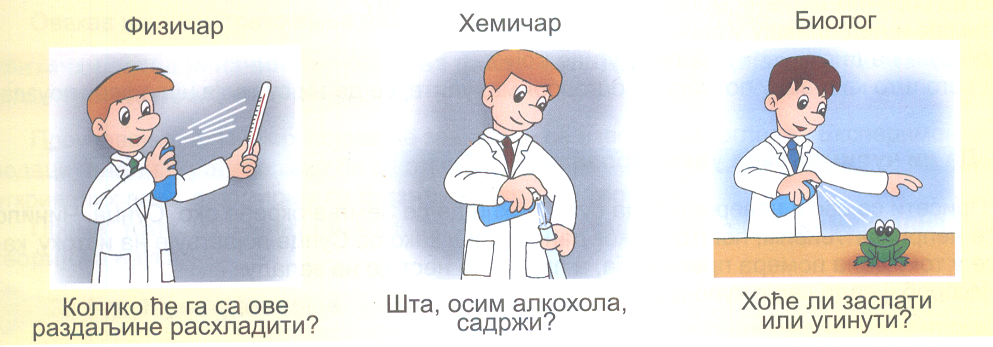 Naziv FIZIKA potiče od grče reči koja znači PRIRODA.Pitali ste se nekad: Zašto tela padaju na Zemlju? Da li se kocka leda u čaši vode ponaša isto kao ledeni breg?....Ako ovom nizu pitanja pridodamo i večitu dilemu kako je nastao i od čega je sazdan svet, približićemo se suštini fizike. Nakon dugog traganja, naučnici su došli do saznanja da je svet sačinjen od MATERIJE!MATERIJA JE SVE ŠTO POSTOJI. Javlja se u dva osnovna oblika: kao SUPSTANCIJA i kao FIZIČKO POLJE.Od supstancije su sačinjeni predmeti, živa bića i nebeska tela koje jednim imenom nazivamo FIZIČKA TELA. Ona mogu biti različitog oblika i veličine i zauzimaju određeni deo prostora.Fizičko polje je oblik materije koji ne možemo neposredno opaziti čulima. Nevidljivi prostor oko svakog fizičkog tela posredstvom koga tela deluju na daljinu jeste fizičko polje.Postoji gravitaciono, električno i magnetno polje.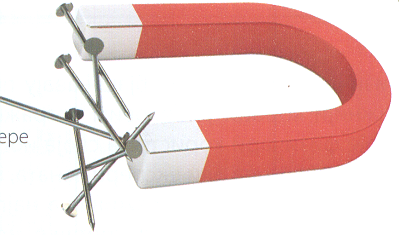 Fizički zakon objašnjava suštinu neke pojave i iskazuje pravilnosti po kojima se ona odvija.Najčešće metode istraživanja u fizici su: posmatranje, izvođenje ogleda ili eksperimenta, merenje i računanje.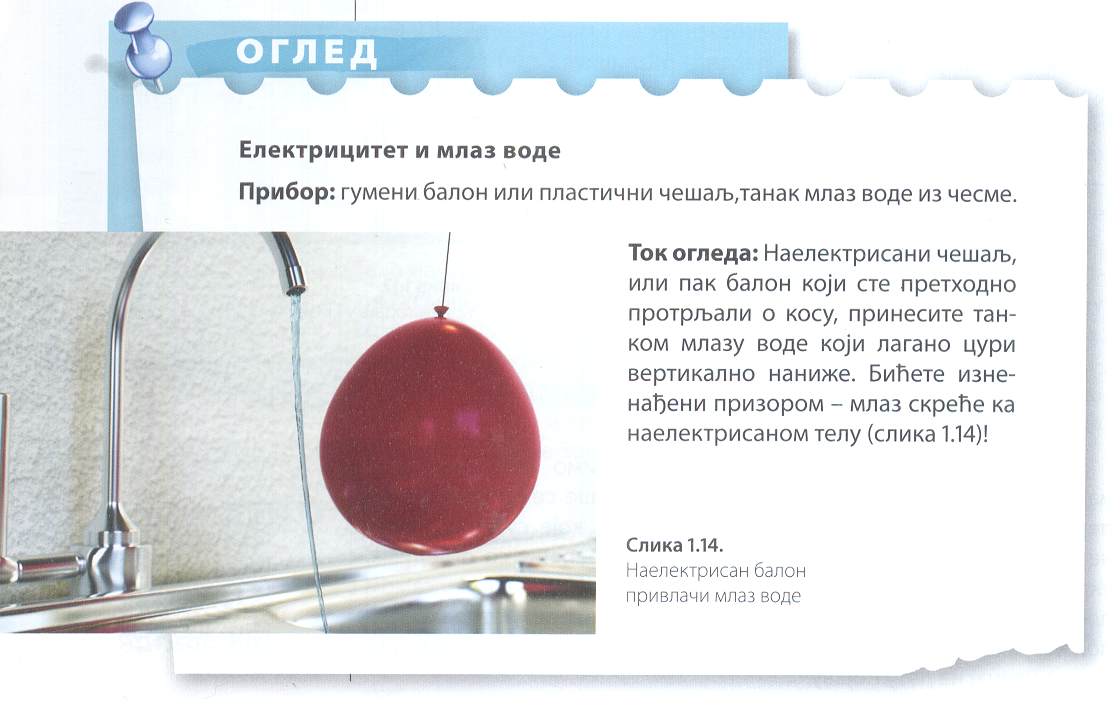 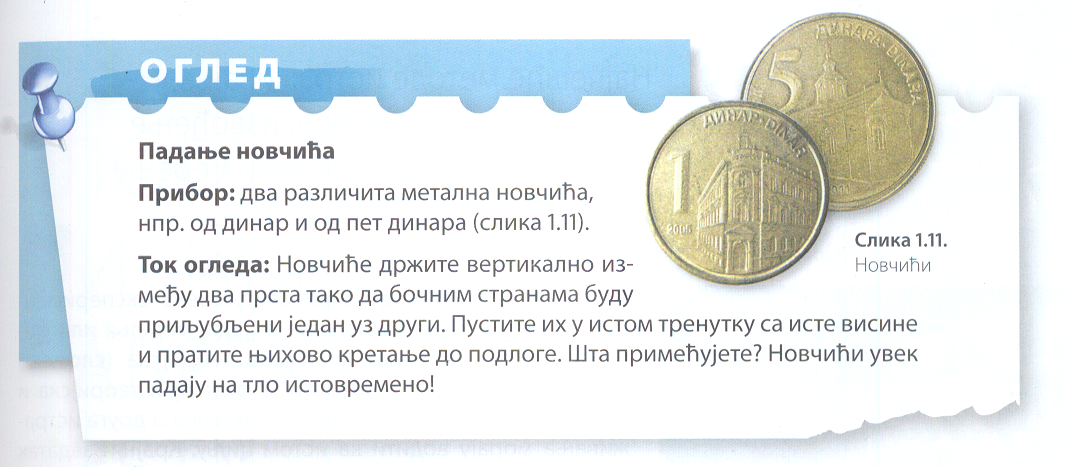 Fizika je osnovna prirodna nauka jer njeni zakoni važe i primenjuju se i u drugim naukama. Naučna znanja stečena u fizici praktično se primenjuju u različitim oblastima života, posebno u tehnici i mdicini.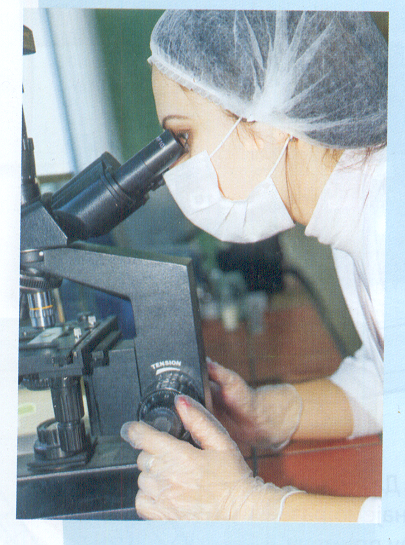 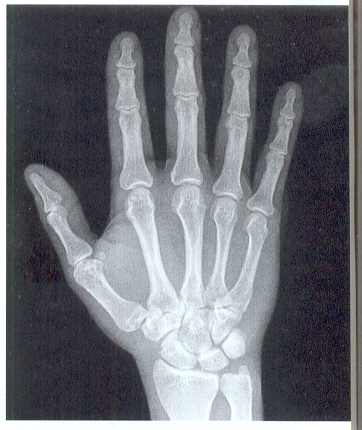 Zadatak:Pored svakog od navedenih pojmova upiši da li je reč o supstanciji ili fizičkom telu:ekser__________                                           	mobilni telefon _____________Mesec ____________				staklo _____________________plastika ______________			srebro ________________kuća __________________			gvožđe _______________